TOM III - Приложения:Образец №1: Списък на услугите, изпълнени през последните 3 години, идентични или сходни с предмета на поръчката.Образец №2: Списък с имената на персонала, който ще отговаря за изпълнението на поръчката.Образец №3: Банкова гаранция за изпълнение на договор. Образец №1Списък на услугите, изпълнени през последните 3 години, идентични или сходни с предмета на поръчката.Долуподписаният/-ната/  ................................................................................................................................................ЕГН...................., лична карта №........................., изд. на .....................г. от .................................., в качеството ми на .................................................................... (посочва се длъжността и качеството, в което лицето има право да представлява  и управлява - напр. изпълнителен директор, управител или др.) на…………………….(посочва се наименованието на изпълнителя), с ЕИК …………, със седалище и адрес на управление: ............................................................................ – изпълнител на договор за  обществена поръчка с предмет „Избор на консултант за оценяване на съответствието на инвестиционните проекти и упражняване на строителен надзор, за строежи: инсталация за предварително третиране на битови отпадъци и инсталация за компостиране на зелени и биоразградими отпадъци, включително обща инфраструктура, доставка и монтаж на необходимото технологично оборудване на територията на РДБО Мадан“,Д Е К Л А Р И Р А М, че:Представляваният от мен участник е изпълнил през последните 3 (три) години, считано до крайния срок за подаване на офертата, следните услуги, които са еднакви или сходни с предмета на настоящата обществена поръчка:Към списъка да се представят: доказателства за изпълнената услуга - референции, удостоверения за добро изпълнение, препратка към публичен регистър, както и всички други документи, доказващи изпълнението на услугата и др.Удостоверенията/референциитетрябва да съдържат дата и подпис на издателя и данни за контакт.Дата,………………........... 		ПОДПИС И ПЕЧАТ: ……………. Образец №2Списък с имената на персонала, който ще отговаря за изпълнението на поръчката.Долуподписаният/-ната/  ................................................................................................................................................ЕГН...................., лична карта №........................., изд. на .....................г. от .................................., в качеството ми на .................................................................... (посочва се длъжността и качеството, в което лицето има право да представлява  и управлява - напр. изпълнителен директор, управител или др.) на…………………….(посочва се наименованието на изпълнителя), с ЕИК …………, със седалище и адрес на управление: ............................................................................ – изпълнител на договор за  обществена поръчка с предмет „Избор на консултант за оценяване на съответствието на инвестиционните проекти и упражняване на строителен надзор, за строежи: инсталация за предварително третиране на битови отпадъци и инсталация за компостиране на зелени и биоразградими отпадъци, включително обща инфраструктура, доставка и монтаж на необходимото технологично оборудване на територията на РДБО Мадан“Д Е К Л А Р И Р А М, че:Представляваният от мен участник ще ползва за изпълнение на поръчката, следният персонал:	В Списъка задължително се посочват и описват документите, удостоверяващи покриването на съответните минимални изисквания за технически възможности, а именно: №/дата/учебно заведение на диплома за завършено висше образование; № на Пълна проектантска правоспособност №/дата/сертификационна/обучителна организация/сертификати и професионален опит.Дата,………………........... 		ПОДПИС И ПЕЧАТ: ……………. Образец №3БАНКОВА ГАРАНЦИЯ ЗА ИЗПЪЛНЕНИЕ НА ДОГОВОР ЗА ВЪЗЛАГАНЕ НА ОБЩЕСТВЕНА ПОРЪЧКА С ПРЕДМЕТ: „Избор на консултант за оценяване на съответствието на инвестиционните проекти и упражняване на строителен надзор, за строежи: инсталация за предварително третиране на битови отпадъци и инсталация за компостиране на зелени и биоразградими отпадъци, включително обща инфраструктура, доставка и монтаж на необходимото технологично оборудване на територията на РДБО Мадан“Ние ………………………………………………………….………..……………… [Банка], със седалище и адрес на управление: град …………………………………………………………, ул. ”………………………………………………………………………………….”, №……………, с ЕИК:…………………., представлявано от:……………………………………………………………………………………………………………………………….., сме запознати, че ………………………………………………[Наименование на изпълнителя], с ЕИК:………………………….………, е  класиран на първо място в процедурата за възлагане на обществена поръчка с предмет „Избор на консултант за оценяване на съответствието на инвестиционните проекти и упражняване на строителен надзор, за строежи: инсталация за предварително третиране на битови отпадъци и инсталация за компостиране на зелени и биоразградими отпадъци, включително обща инфраструктура, доставка и монтаж на необходимото технологично оборудване на територията на РДБО Мадан“и е определен за изпълнител на посочената обществена поръчка.Също така сме информирани, че в съответствие с условията на процедурата и разпоредбите  на Закона за обществените поръчки, при подписване на договора за възлагане на обществена поръчка, изпълнителят следва на Вас, в качеството Ви на възложител на горепосочената поръчка, да представи банкова гаранция за изпълнение, открита във Ваша полза, за сумата в размер на ……………...лева  ……………………………………..…..[словом], за да гарантира предстоящото изпълнение на задълженията си, в съответствие с договорените условия.Като се има предвид гореспоменатото, ние……………………….………..………………..[Банка], със седалище и адрес на управление: град………………………...………..…………..…, ул. „…………..…………………………..………………………..…….”, №…………..………….…,с настоящото поемаме неотменимо и безусловно задължение да заплатим по посочена от Вас банкова сметка, сумата от ………….. лева  ………………..[словом], представляваща гаранция за изпълнение в срок до 3 [три] работни дни след получаване на първо Ваше подписано и подпечатано писмено искане, съдържащо Вашата декларация, удостоверяваща, че изпълнителят……………………………………………………….[Наименование на изпълнителя],  не е изпълнил задължение по договора, което е основание за упражняване на правата по банковата гаранция, съгласно договора, подписан между възложителя и изпълнителя.Вашето искане за усвояване на сумата по тази  гаранция  следва да бъде изпратено до нас по следният начин: ………………………… ……………………………………………………………………………………………………………………………………………………….Тази банкова гаранция влиза в сила от ……………часа на дата:………..20… г. и е валидна до …………………часа на ………………….г. След тази дата ангажиментът на ……………………………………..……………[Банка] се обезсилва, независимо дали оригиналът на банковата гаранция е върнат или не.Банковата гаранция може да бъде освободена преди изтичане на валидността й само след връщане на оригинала на същата в …………………………………..……………… [Банка]  на адрес: ……………………………………………………………………………………………...ЗА БАНКАТА: Правно обвързващи подписи: № по редНаименование и  кратко описание на услугатаВъзложител на услугатаДата и година на започване и дата и година на завършванеСтойност в левабез ДДС.1.2.3.4.....Минимално изискуеми лицаМинимално изискуеми лицаОбразование и СпециалностОбразование и СпециалностОбразование и СпециалностПрофесионален опит№ по редСлужител/експерт (трите имена)Позиция в екипа за изпълнение на поръчкатаОбразователно-квалификационна степен и специалност, година на дипломиране, Диплома № / дата / учебно заведениеПрофесионална квалификация (направление, година на придобиване, № на издадения документ, издател) ППП (за проектантите)Професионална квалификация (направление, година на придобиване, № на издадения документ, издател) ППП (за проектантите)Професионален опит (данни за месторабота,  период , длъжност, основни функции)1.2. 3.….Други лица (при преценка на участника)Други лица (при преценка на участника)Други лица (при преценка на участника)Други лица (при преценка на участника)Други лица (при преценка на участника)Други лица (при преценка на участника)Други лица (при преценка на участника)Дата ________/ _________ / ______ Подпис на лицето, печат__________________________ Име и фамилия _________________________ Длъжност __________________________ Дата ________/ _________ / ______ Подпис на лицето, печат__________________________ Име и фамилия _________________________ Длъжност __________________________ 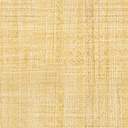 